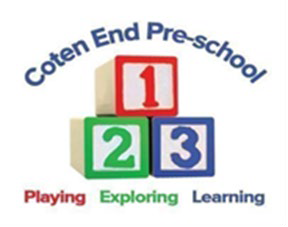 Coten End Pre-school CIO Risk Assessment for opening during Covid 19 Pandemic 2020Date of risk assessment: 6 June 2020Address of setting:  Warwickspace  71 Coten End  Warwick	CV34 4NU Assessor and role within the setting: Hazel Jones	ManagerDate of assessment review: continually being re -assessed and altered Level of general risk: MEDIUMClassification of who is at riskRisk RankingCoten End pre-school staffACoten End Pre-school parentsBCoten End Pre-school childrenCVolunteersDOther agenciesELow riskAcceptable and monitorMedium riskacceptable subject to guidanceHigh riskUnacceptable activity must not take placeCovid 19 Children on siteA B C UK Government guidance being followedThe DFE guidance “Early years and childcare COVID- 19 guidance is being followedRecord kept of all children attending daily and this is reported to WEY dailyOne bag of 3 sets of clothes, a sun hat and sun cream to be kept at setting does not go home/ bag will be sprayed on first entry before being hung on child’s own pegThe childs coat must be bought in first day and left at the settingAll children wash hands regularly singing happy birthday twiceParents do notMediumCovid 19 Children on siteA B Center the buildingParents wash children’s hands on entry before handing over to staffAlways in line with staff to children ratiosInformation posters are present across site on hygieneChildren to be placed into bubbles. Rota for bubbles staffing has been sent to staff in other fileRegular cleaning of frequently used toysCovid 19 Children on siteA B CAll activities apart from dressing up clothes and wooden toys will be available	water play will have soap added to it and changed after each bubble group has played in itPlay dough willCovid 19 Children on siteA B C be used by the group in for that day then thrown away and new playdough used for the start of a new dayIf a child does become ill whilst in the setting, then all water/ playdough will be changed, and all equipment fully cleaned.Entry and pick upA B CChildren registered to enter the gallery room are to wait on the left hand side of the car park at the from of the building.Children registered to enter the main hall to wait on the Right hand side of the carpark (as you look at the centre)Signs will be put on windows reminding parents to keep social distance from each other.Children attending the main hall are to enter the building first and then the gallery room childrenChildren to stand by parent alwaysParents must wash their childs hands before entering the building at the hand washing stationAll children to be collected at the end of a session – there are to be no early collections during Covid 19 pandemicIf a child is upset on entry the person at the door will pick them up to comfort them and after they have settled, they will wash their hands No child will be refused entry because they are upset and common sense should overrule fear of the virus, if the staff member on the door wishes to use a mask they can do so.Lunch boxes and drinksA CLunches to come in a throwaway bagAll bags and used items to be disposed of at the end of session for lunchThe fridge is to be daily after the bags have been taken out ready for lunch timeEach child will bring a water bottle with them at their first session. This bottle will stay at the setting until the end of termCleaning throughout the day and end of dayA CThe setting and all surfaces will be cleaned using milton solution at the end of each day including all floors, doors touchable surfaces and toilet areasThroughout the day when children are moving between areas/equipment toilets the staff will use milton solution in a spray bottle which is sprayed and left and can be used on all surfaces Toilets will be cleaned after each child has used a toilet by ‘floating staff’ One toilet is to labelled as out of use – this toilet is only to be used if there is a suspected case of Cov19All toys and equipment will be sprayed at the end of the day with milton solutionThe outside equipment will be sprayed with milton solution between uses and at the end of each day using a spray bottle with diluted miltonDressing up clothes and cushions have been removed All equipment will be sprayed three times a day, once in the morning before starting session/once at lunch time while children have lunch and then at the end of sessioncarpets and rugs will be steam cleaned / washed and stored safely away until it is safe to use them againOutdoor play during Covid 19A CThe only toys that children will have access to will be those made of plastic as they easily disinfectedThe canopy and small play house will be sectioned off so children don’t have accessThe sand pit and soil tray will be out of use during this periodThere will be no tents or similar to reduce children being in close contact to othersAll resources will be sprayed with milton solution between each bubble using themWater play can be accessible to children if there is soap in it – this tray must be emptied and refilled after each bubble groupPaint and chalk may be used but a separate chalks and paint resources for each bubble groupArt resourcesA CPainting resources can be available to children – all paints are to be changed daily and brushes should be antibacterial wiped after each childs usePens and crayons will be wiped clean at the end of each session am and pmEach bubble will have their own sets of eachAll art work must be sent home on the day or it is to be thrown away.Covid 19Someone entering the building with infectionA, B, C, D, E•UK Government guidance being followed•The building is closed to the public so visitors are not permitted•Deliveries are left at front porch•Information posters are present at entrances•Only necessary maintenance carried out by external contractors e.g. yearly gas service oremergencies.medium•Best practice hygiene requirements are being followed. Frequently touched areas cleaned at the start and end of every day.•All fundraising events cancelled until further noticeDeputy Manager communicates dailywith Manager to assess and evaluate the risks via mobile devices. Manager to contact Warwickspace and committee with any concernsFinance Manager and Manager working from home when possible to reduce number of adults on site•Other users of the building at present are not entering building.•Parents to collect only at end of session times•Parents wash hands of their own children as they enter thebuilding.COVID-19Someone becomes ill in the workplaceA, B, C, D, EUK Government guidance being followedPersons showing signs of COVID-19 are sent home immediately and advised to follow NHS guidelines onlineWorkplace will be decontaminated following UKGovernmentMediumBest practice hygiene requirements are being followed.Managers communicating daily to assess and evaluate the risks Best practice social distancing of 2 meters is being followed as best as possibleInformation posters on hygiene are present on notice board and toilets Regular cleaning of frequently touched areas take place Parents to beinformed immediatelyCOVID-19Contaminated workplaceA, B, C, D, EUK Government guidance being followedWorkplace will be decontaminated following UK Government guidelinesThe cleaner to be called to do deep cleanBest practice hygiene requirements are being followed.Best practice social distancing of 2 meters isbeing followed asbest as possibleInformation posters are present across site on hygieneRegular cleaning of frequently touched areasBuilding is closed to the public so visitors not permittedInformation posters are present at notice board	Only necessary maintenance carried out by external contractors Extra hygiene bystaff encouragedCOVID-19Workplace gatheringsA, B, C, D, EUK Government guidance being followedSocial distancing has been implementedAll employees who are able to work from home have been told to do soBusiness meetings take place via video or similarCustomer meetings are cancelledNo handshakingSocial distancing with staff where possibleCOVID-19Vulnerable EmployeesA, B, C, D, EUK Government guidance being followedManagers have identified certain vulnerable employeesVulnerable employees may be required to work from homePregnant workers will be told to self- isolate or work from homeCOVID-19Employees who have contracted COVID-19 outside of workA, B, C, D, EUK Government guidance being followedIf NHS 111/online determines an employee has or possibly has COVID-19 they will be treated as off sick as per normal Pre- School policy.Colleagues who have had contact with a symptomatic employee will be made aware ofthe symptomsand advised to follow NHS online guidelinesEmployees with COVID-19 or suspected COVID-19 will self –isolate as per Government guidelinesThe workplace of employee who has contracted COVID-19 will be   decontaminated in line with Government guidelines by Pre-school cleanerCOVID-19Symptomatic or exposed employees remaining in workplaceA, B, C, D, E•UK Government guidance being followed•Employees are advised to follow NHS Guidance online•Symptomatic employees will be instructed to go home•Colleagues who have had contact with a symptomatic employee will be made aware of the symptoms and advised to followNHS online guidance•The workplace will be decontaminated following Government guidance•Some staff will be working from homeCOVID-19Self isolation and wellbeingA B C D EUK Government guidance being followedNHS 111 online provides advice on when to self- isolate and access to an online interactive and personal checklist (Stay at Home Advice)Managers are to ensure that all employees now required to work from home havethe necessaryequipment to do their jobs safely. Managers & Colleagues areadvised to keep in regular contact with home workers with regular individual, team calls or by Group Messenger orSkype/Zoom etcCOVID-19TravelA B C D E•UK Government guidance being followed•Currently there is no foreign travel across the UK but the FCO provides foreign travel advice for travellers•Employees are advised to limit the use of public transport•Employees are advised to keep Social distancingwhilst travelingEmployees advised not to travel unless absolutely necessary. If you do travel you will be required to self isolate at home for 14 days on return – on unpaid leave parents that choose to take their children abroad will be required not to return to preschool for 14days from returnCOVID-19Visiting other sites or home visitsA DAll visits to other sites such as training courses have ceasedCOVID-19Other building usersA DNo others users are in the building at presentCOVID-19UK GovernmentCommittee and Staff Meetingsguidance being followedCommittee are not attending siteCommittee are being kept up to date via email and telephone.Committee meetings will be conducted via mobile devices and without the need for any Committee member to travelAll staff meetings will be held viaZoom